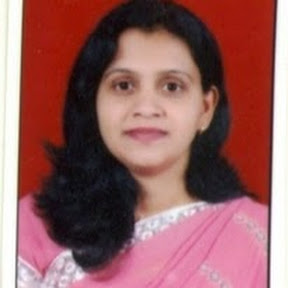 Presentation title:    MTT Cytotoxicity Study of compounds isolated from Meyna laxiflora seeds and Tectona grandis Bark powder by using MDCK cell lines                                                                                                       Corresponding Author name: Dr. Sunita S. DeoreAffiliation: School of pharmaceutical Sciences, Sandip University, Nashik, Maharashtra, IndiaPh. No: 9130085606Email ID’s: sunita.deore@sandipuniversity.edu.inWhatsApp No: 9130085606Any alternative number: 9607091823

Twitter: LinkedIn: https://www.linkedin.com/in/dr-sunita-deore-075338145/

Facebook: Other Authors if any: Dr. Sumit R. DeorePresentation type: (Oral presentation)ABSTRACT-Lactate dehydrogenase (LDH) is a cytosolic compound present in various cell types. Plasma film harms LDH into the cell culture media. Extracellular LDH in the media can be evaluated by a coupled enzymatic response in which LDH catalyses the change of lactate to pyruvate through NAD reduction to NADH. Diaphorase then uses NADH to break a tetrazolium salt (INT) to a red formazan. It can be estimated at 490nm. The degree of formazan formation is straight forwardly relative to how much LDH discharged into the medium, which is characteristic of cytotoxicity. The Observations in Statistical data of LDH Leakage study suggesting us that against MDCK cell lines, Test Compounds namely SDA-1 and SDA-2 conjugated with the 300uM of Oxalate exhibiting cytoprotective potency on dose dependent manner respectively. Std drug, provided in the kit effectively released LDH to the surrounding medium by causing 100% lysis on cells respectively. Among the given compounds, SDA-2 showing highly significant cytoprotective potency and other compound, SDA-1 showing moderate cytoprotective potency in Oxalate induced MDCK cells.Keywords- MDCK cell line, Cytotoxicity, cell line, DMEM, Lactate dehydrogenase, Diaphorase, Tetrazolium salt.Biography (150-200 words):Dr. Sunita S. Deore, (M. Pharm, PhD. – Pharmaceutical biotechnology) is currently working as associate professor at School of Pharmaceutical Sciences, Sandip University, Nashik, India, has her expertise in pharmacy, involved in teaching profession since last 15 years to graduate students in Pharmacy. She is Research guide to Ph.D. students since last two years, four students persuing Ph.D. under her guidance. She has done research on cell lines, antiurolithiatic drugs and polyherbal formulations etc. she has published research papers in various national and international journals and she is reviewer for different journals.